Южно-Уральский государственный университет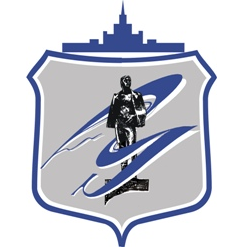 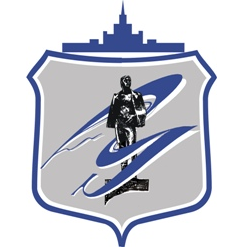 Конкурс «Научный потенциал  ̶  2017»Цель проекта:Задачи проекта: Краткое содержание работы.1. Актуальность проблемы. Формулировка решаемой задачи: 	Приводится обоснование соответствия тематики проекта одному из прорывных направлений развития ЮУрГУ. Необходимо кратко сформулировать конкретную научную проблему (проблемы) для выбранного направления, решению которой будет посвящен проект, обосновать соответствие проекта направлению.2. Методы решения задач научного исследования: Указываются теоретические и практические методы решения задач, применяемые в ходе научных исследований.3. Научная новизна:Производится обзор существующих решений рассматриваемой проблемы, методов и подходов, проверяются предлагаемые методики и эмпирические данные, вырабатываются новые идеи для решения рассматриваемой проблемы.4. Практическая значимость:Указываются ожидаемые результаты и их научная и общественная значимость. Производится оценка соответствия запланированных результатов мировому уровню исследований, возможность практического использования запланированных результатов проекта в экономике и социальной сфере.5. Возможность коммерциализации:Конкретизируется конечный потребитель, обосновываются преимущества продукта перед конкурентами, рассчитываются затраты, связанные с доведением проекта до коммерческого результата. Приводятся риски, мешающие реализации проекта.6. План реализации (краткосрочные наукометрические результаты реализации проекта, а также долгосрочная перспектива развития проекта):
Приводятся основные этапы и обоснованные сроки реализации проекта. Поясняется стратегия коммерциализации проекта. Рассматривается возможность привлечения дополнительного финансирования.* Паспорт проекта не должен содержать более 10 стр. печатного текста. Размер шрифта14 пт.ФамилияТема научного проекта:ИмяТема научного проекта:ОтчествоТема научного проекта:Институт/Высшая школаТема научного проекта:НаправлениеТема научного проекта: